List of Participants - draftC – Confirmed & online registration completedX – Confirmed, online registration not completedA – Apologies receivedTBC – To be confirmedEuroGOOS Member Organization Delegates and Alternates 	EuroGOOS Chairs or Alternates
Chairs who are delegates - aboveInvited Speakers and Observers EuroGOOS OfficeApologies received (members and invited speakers)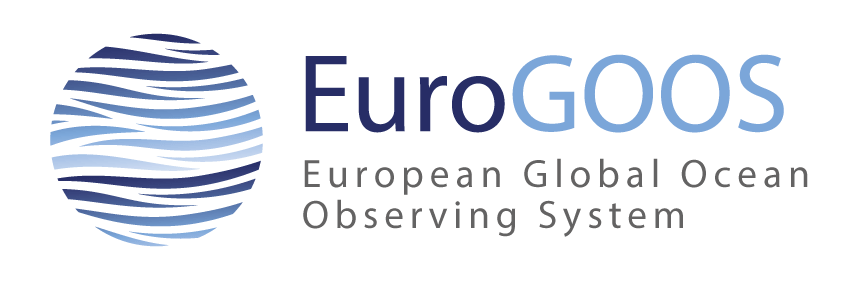 EuroGOOS General Assembly
23 - 25 May 2018, Brussels
EuroGOOS/BELSPO – Ground floorNameOrganizationCountryStatusEmailErik BuchEuroGOOS ChairCerik.buch@eurogoos.euSébastien LegrandRoyal Belgian Institute of Natural Sciences (RBINS) / NOOS co-chairBelgiumTBCsebastien.legrand@naturalsciences.beKarolyn HondghemAgency for Maritime and Coastal Services (MDK)BelgiumCkarolyn.hondeghem@mow.vlaanderen.beHrvoje Mihanovic Croatian Institute of Oceanography and Fisheries (IZOR)CroatiaChrvoje.mihanovic@izor.hrDijana KlaricCroatian Meteorological and Hydrological ServiceCroatiaTBCdijana.klaric@cirus.dhz.hrSteffen M. OlsenDanish Meteorlogical Institute (DMI)DenmarkCsmo@dmi.dkJun SheDanish Meteorological Institute (DMI) / BOOS chairDenmarkCjs@dmi.dkUrmas LipsTallinn University of Technology / Exec. Board memberEstoniaCurmas.lips@ttu.eeLaura TuomiFinnish Meteorological Institute (FMI)FinlandClaura.tuomi@fmi.fiPatrick Farcy French Research Institute for Exploitation of the Sea (Ifremer) / Exec. Board memberFranceCPatrick.Farcy@ifremer.frSylvie PouliquenFrench Research Institute for Exploitation of the Sea (Ifremer) / Euro-Argo Task Team and DATAMEQ WG chairFranceCSylvie.Pouliquen@ifremer.frPierre-Yves Le TraonMercator Ocean FranceCpierre-yves.letraon@mercator-ocean.frBernd Brügge Federal Maritime and Hydrographic Agency (BSH) / Exec. Board memberGermanyCbernd.bruegge@bsh.deStephan DickFederal Maritime and Hydrographic Agency (BSH)GermanyCstephan.dick@bsh.deWilhelm PetersenHelmholtz-Zentrum Geesthacht (HZG) / Ferry Box Task Team co-chairGermanyCwilhelm.petersen@hzg.deGeorge Petihakis Hellenic Centre for Marine Research (HCMR) / Vice-chairGreeceXgpetihakis@hcmr.grEleanor O’RourkeMarine InstituteIrelandCeleanor.orourke@marine.ieMascha StroobantLiguria Cluster of Marine Technology (DTLM)ItalyTBCmascha.stroobant@dltm.itGiovanni CoppiniEuro-Mediterranean Centre on Climate Change (CMCC) / MONGOOS co-chairItalyCgiovanni.coppini@cmcc.itVanessa CardinNational Institute of Oceanography and Experimental Geophysics (OGS)ItalyCvcardin@inogs.itMaurizio Ferla Italian National Institute for Environmental Protection and Research (ISPRA)ItalyTBCmaurizio.ferla@isprambiente.it Claudia FratianniNational Institute of Geophysics and Volcanology (INGV)ItalyTBCclaudia.fratianni@ingv.itFederico Falcini  National Research Council (CNR)ItalyCfederico.falcini@artov.isac.cnr.itGianmaria SanninoAgenzia Nazionale per le nuove tecnologie, energia e lo sviluppo economico sostenibile (ENEA)ItalyTBCgianmaria.sannino@enea.itNicki VillarsDeltaresNetherlands TBCnicki.villars@deltares.nlJitze P. van der Meulen  Royal Netherlands Meteorological Institute (KNMI)NetherlandsCmeulenvd@knmi.nlJ.C. (Kees) BorstRijkswaterstaat Waterdienst NetherlandsCkees.borst@rws.nlØyvind SætraNorwegian Meteorological InstituteNorwayTBCoyvinds@met.noStein Sandven Nansen Environmental and Remote Sensing Centre (NERSC) / Arctic ROOS chairNorwayCstein.sandven@nersc.noHenning WehdeInstitute of Marine Research (IMR) / Exec. Board member & NOOS co-chairNorwayCHenning.Wehde@imr.noAgnieszka Beszczyńska-Moeller Institute of Oceanology, Polish Academy of Sciences (IO-PAN)PolandTBCabesz@iopan.gda.plMiroslaw DareckiInstitute of Oceanology, Polish Academy of Sciences (IO-PAN)PolandCdarecki@iopan.gda.plPiotr Piotrowski Maritime Institute Gdansk (MIG)PolandCppiotrowski@im.gda.pl Wlodzimierz KrzyminskiThe Institute of Meteorology and Water Management (IMGW-PIB)PolandCwlodzimierz.Krzyminski@imgw.plNuno LourençoPortuguese Institute for the Ocean and Atmosphere (IPMA)Portugal TBCnuno.lourenco@ipma.ptVlado MalačičNational Institute of Biology (NIB)SloveniaXvlado.malacic@mbss.orgMaja JeromelSlovenian Environment AgencySloveniaCmaja.jeromel@gov.siEnrique Alvarez FanjulPuertos del Estado / MONGOOS co-chairSpainCenrique@puertos.esManuel Ruiz Spanish Oceanographic Institute (IEO) / IBI-ROOS co-chairSpainXmanuel.ruiz@co.ieo.esAlicia LavinSpanish Institute of Oceanography (IEO)SpainTBCalicia.lavin@st.ieo.esJohan StålSwedish Meteorological and Hydrographical Institute (SMHI)SwedenCjohan.stal@smhi.seJohn SiddornMet OfficeUKCjohn.siddorn@metoffice.gov.ukAlan EvansNational Oceanography Centre, Southampton (NOC)UKCalan.evans@noc.ac.ukNameOrganizationCountryStatusEmailLaurent MortierLaboratoire d'Océanographie et du Climat / Glider Task Team memberFranceTBClaurent.mortier@locean-ipsl.upmc.frAndrew KingNIVA, Norway / FB Task Team co-chairNorwayCandrew.king@niva.noJulien MaderAZTI / HF Radar Task Team chair and IBI-ROOS co-chairSpainCjmader@azti.esLars BoehmeUniversity of St Andrews / ABI Task Team chairUKTBClb284@st-andrews.ac.ukNameOrganizationCountryStatusEmailDavid ConnorEuropean Commission, DG ENVCdavid.connor@ec.europa.euRoberto BuizzaEuropean Centre for Medium-Range Weather Forecasts, ECMWFCroberto.buizza@ecmwf.intJuanjo DanobeitiaEMSO ERICXjjdanobeitia@utm.csic.esKathrine Angell-HansenJPI OceansXka@forskningsradet.no Willie McCairnsECOMETBelgiumXwmcairns@meteo.beCorine LochetSHOMFranceXcorine.lochet@shom.frLaurent LouvartSHOMFranceXNameOrganizationStatusEmailGlenn NolanEuroGOOS Secretary General Cglenn.nolan@eurogoos.euDina EparkhinaEuroGOOS Office Cdina.eparkhina@eurogoos.euVicente FernandezEuroGOOS Office Cvicente.fernandez@eurogoos.euPatrick GorringeEuroGOOS OfficeCpatrick.gorringe@eurogoos.euOrla ColliganEuroGOOS OfficeCorla.colligan@eurogoos.euNameOrganizationCountryStatusEmailNiels HoltDefence Centre for Operational Oceanography (FCOO)DenmarkAnho@fcoo.dkJari Haapala Finnish Meteorological Institute (FMI)FinlandAjari.haapala@fmi.fiRosalia Santoleri National Research Council (CNR) / Exec. Board memberItalyArosalia.santoleri@artov.isac.cnr.itMiguel SantosPortuguese Institute for the Ocean and Atmosphere (IPMA) PortugalAamsantos@ipma.pt Joaquin TintoréBalearic Islands Coastal Ocean Observing and Forecasting System (SOCIB)SpainAjtintore@socib.esRichard LampittNational Oceanography Centre (NOC) / EMSO Task Team chairUKAR.Lampitt@noc.ac.ukStephen Malcolm Centre for Environmental, Fisheries and Aquaculture Science (Cefas)UKAstephen.malcolm@cefas.co.ukEva GarnachoCentre for Environmental, Fisheries and Aquaculture Science (Cefas)UKAeva.garnacho@cefas.co.ukJacqueline Kay WoodJPI OceansAjkw@forskningsradet.no